Journée mondiale de lutte contre la maltraitance des personnes aînées15 juin 2016Inscription à la matinée-conférencesVeuillez s.v.p. retourner le formulaire par courriel à l’adresse suivante avant le 10 juin 2016 : Renee.Desjardins@ssss.gouv.qc.ca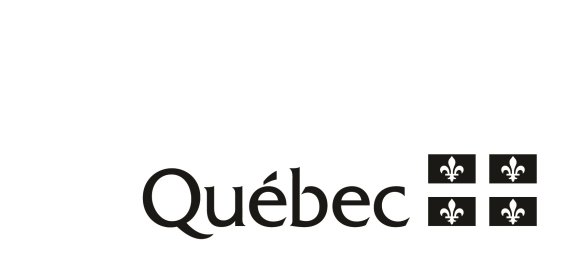 NomOrganismeCourrielTéléphone